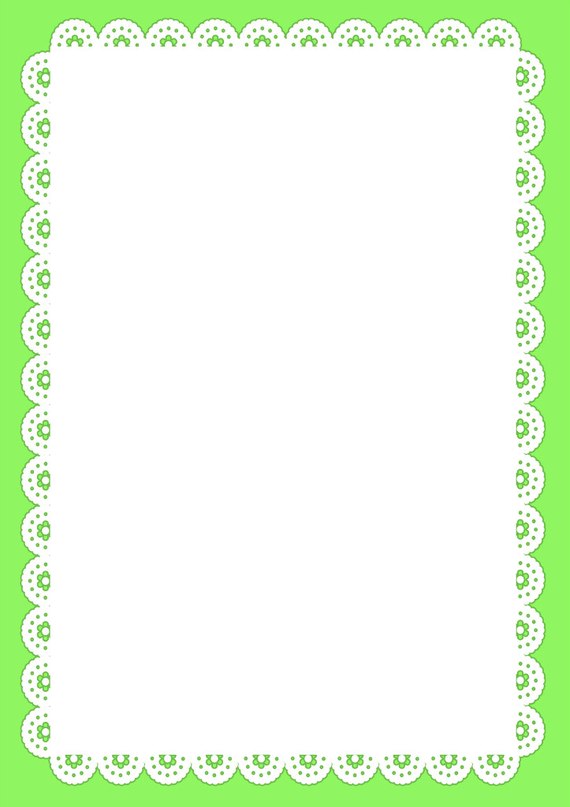 Как помочь ребенку, если он забывает, путает, неправильно пишет буквы?   
     Если ребенок пишет буквы не в ту сторону (зеркально), путает расположение элементов букв чаще всего это следствие несформированных пространственных представлений. Проверьте, умеет ли ваш ребенок правильно показывать свое правое ухо, левую ногу и т. д. Очень полезны игры-занятия типа «Танграм», «Пифагор», «Сложи квадрат», кубики Кооса, различные «конструкторы». Бывает, что ребенок путает совершенно непохожие по написанию буквы: М и Б, Т и Д. Причиной этого может быть, то что ребенок плохо различает соответствующие звуки на слух. При этом физический слух у него может быть абсолютно нормальным. Поучите ребенка находить на слух трудные звуки в слогах, словах. 

    Чтобы ребенку было легче запоминать буквы, рекомендуются следующие приемы: 
- Взрослый пишет «трудную» букву большого размера (5-6 см), ребенок раскрашивает или штрихует ее. 
- Лепка ребенком буквы из пластилина. 
- Вырезание ребенком буквы по контуру, нарисованному взрослым. 
- «Написание» широкими жестами всех изучаемых букв в воздухе. 
- Сравнение буквы и ее элементов со знакомыми предметами, другими буквами: буква У – заячьи ушки и т.д. 
- Обводка пальцем буквы, вырезанной из мелкой наждачной бумаги или бархатной бумаги, узнавание букв на ощупь с закрытыми глазами. 
- Выкладывание буквы из различных материалов: тесьмы, пуговиц, спичек и т.д. 
- Обводка ребенком букв, написанных взрослым. 
- Письмо буквы по опорным точкам, поставленным взрослым.